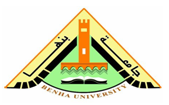     كلية التربية النوعية   قسم التربية الموسيقية"طريقة لإبتكار إيقاعات متعددة Polyrhtm" " قائمة على الدمج بين الضروب والإيقاع الداخلى للألحان العربية-Arabic Ostinato "بحث مقدم مند/ خالد محمود هلالمدرس الموسيقى العربيةبقسم التربية الموسيقية بكلية التربية النوعية-جامعة بنهايناير 2013وينقسم البحث إلى إطارين الإطار الأول نظرى ويشمل :الدراسات السابقة المفاهيم الإيقاعية فى الموسيقى العربية .الإيقاعات المتعددة وأنواعها .الإطار الثانى تطبيقى ويشمل :الطريقة المقترحة لإبتكار إيقاعات متعددة عربية Arabic Ostinatoنماذج مقترحة للإيقاعات المتعددة  Arabic Ostinato للألحان الآلية.نماذج مقترحة للإيقاعات المتعددة  Arabic Ostinato للألحان الغنائية.وينتهى البحث باستعراض نتائج البحث من خلال الإجابة عن أسئلة البحث ثم استعراض التوصيات والمقترحات ثم استعراض المراجع التى تم الإعتماد عليها فى البحث الراهن انتهاءاً بملخص البحث.التوصيات والمقتراحات :بعد عرض نتائج البحث يوصى الباحث بالتالى :ابتكار طرق جديدة فى تدريس الصولفيج العربىإستخدام تعدد الإيقاعات Arabic Ostinato الناتج من الإيقاع الداخلى للألحان العربية والإيقاع الخارجى المصاحب .عمل نماذج للإيقاعات المتعددة قبل دراسة الألحان العربية (غنائية – آلية ) ناتجة عن تلك الألحان  .العمل على تنويع الطرق والوسائل التعليمية وإستخدامها كعنصر تشويق وجذب فى التدريس للطلاب  .                                                                                                                                                                                                                                                                                                                              ضرورة الاستفادة من المواد الموسيقية المختلفة وتطويعها لخدمة بعضها البعض  .السعي وراء الوصول لأساليب جديدة في تناول العناصر الموسيقية مما يساعد على استثارة خيال وافكار الطلاب وتشكيل المخزون الثقافي الموسيقي لديهم .ملخص البحثبعنوان :"طريقة لإبتكار إيقاعات متعددة Polyrhtm" " قائمة على الدمج بين الضروب والإيقاع الداخلى للألحان العربية-Arabic Ostinato "مقدم من الباحث خالد محمود هلال حسنالمدرس بقسم التربية الموسيقية بكلية التربية النوعية – جامعة بنها....................................................على الرغم من ثراء الموسيقى العربية بالتوزين الإيقاعى والضروب المختلفة والمتنوعة والتركيبات الإيقاعية الداخلية للألحان بما يميزها عن غيرها من الموسيقات ، إلا أنه لم يتم الإهتمام بالإيقاعات المتعددة "Polyrtm"  بالمناهج والمقررات الدراسية للموسيقى العربية ، مما دعى الباحث لإقتراح طريقة يبتكر من خلالها إيقاعات قائمة على الدمج بين الضروب والإيقاع الداخلى للألحان العربية وأطلق الباحث عليها إسم Arabic Ostinato .وينقسم البحث إلى إطارين الإطار الأول نظرى ويشمل :الدراسات السابقة المفاهيم الإيقاعية فى الموسيقى العربية .الإيقاعات المتعددة وأنواعها .الإطار الثانى تطبيقى ويشمل :الطريقة التى من خلالها يمكن إبتكار إيقاعات متعددة . بعض النماذج للإيقاعات المتعددة Arabic Ostinato   .وينتهى البحث باستعراض نتائج البحث من خلال الإجابة عن أسئلة البحث ثم استعراض التوصيات والمقترحات ثم استعراض المراجع التى تم الإعتماد عليها فى البحث الراهن انتهاءاً بملخص البحث.